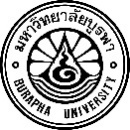 ภาคการศึกษา/Semester	ปีการศึกษา/Year	เรื่อง	ของดเรียน/Course Withdrawal	ข้าพเจ้า/Name	รหัสประจำตัวนิสิต/Student ID	คณะ/Faculty	สาขาวิชา/Majoring	 มีความประสงค์ที่จะของดเรียน (  ) บางรายวิชา   (  ) ทุกรายวิชา  ดังต่อไปนี้/I wish to withdraw from the following  course:	 ลำดับรหัสวิชาCourse No.รหัสวิชาCourse No.รหัสวิชาCourse No.รหัสวิชาCourse No.รหัสวิชาCourse No.รหัสวิชาCourse No.รหัสวิชาCourse No.รหัสวิชาCourse No.กลุ่มSectionชื่อวิชา (ภาษาอังกฤษ)Courses nameชื่อวิชา (ภาษาอังกฤษ)Courses nameชื่อวิชา (ภาษาอังกฤษ)Courses name ลายเซ็นอาจารย์ผู้สอนInstructor's signature12345678หลังดรอปแล้ว เหลือหน่วยกิตที่เรียนภาคเรียนนี้/Number of credits remaining after this withdrawal จำนวน	 หน่วยกิต/creditsเหตุผลที่ดรอป/Reason for withdrawal:	หลังดรอปแล้ว เหลือหน่วยกิตที่เรียนภาคเรียนนี้/Number of credits remaining after this withdrawal จำนวน	 หน่วยกิต/creditsเหตุผลที่ดรอป/Reason for withdrawal:	หลังดรอปแล้ว เหลือหน่วยกิตที่เรียนภาคเรียนนี้/Number of credits remaining after this withdrawal จำนวน	 หน่วยกิต/creditsเหตุผลที่ดรอป/Reason for withdrawal:	หลังดรอปแล้ว เหลือหน่วยกิตที่เรียนภาคเรียนนี้/Number of credits remaining after this withdrawal จำนวน	 หน่วยกิต/creditsเหตุผลที่ดรอป/Reason for withdrawal:	หลังดรอปแล้ว เหลือหน่วยกิตที่เรียนภาคเรียนนี้/Number of credits remaining after this withdrawal จำนวน	 หน่วยกิต/creditsเหตุผลที่ดรอป/Reason for withdrawal:	หลังดรอปแล้ว เหลือหน่วยกิตที่เรียนภาคเรียนนี้/Number of credits remaining after this withdrawal จำนวน	 หน่วยกิต/creditsเหตุผลที่ดรอป/Reason for withdrawal:	หลังดรอปแล้ว เหลือหน่วยกิตที่เรียนภาคเรียนนี้/Number of credits remaining after this withdrawal จำนวน	 หน่วยกิต/creditsเหตุผลที่ดรอป/Reason for withdrawal:	หลังดรอปแล้ว เหลือหน่วยกิตที่เรียนภาคเรียนนี้/Number of credits remaining after this withdrawal จำนวน	 หน่วยกิต/creditsเหตุผลที่ดรอป/Reason for withdrawal:	หลังดรอปแล้ว เหลือหน่วยกิตที่เรียนภาคเรียนนี้/Number of credits remaining after this withdrawal จำนวน	 หน่วยกิต/creditsเหตุผลที่ดรอป/Reason for withdrawal:	หลังดรอปแล้ว เหลือหน่วยกิตที่เรียนภาคเรียนนี้/Number of credits remaining after this withdrawal จำนวน	 หน่วยกิต/creditsเหตุผลที่ดรอป/Reason for withdrawal:	หลังดรอปแล้ว เหลือหน่วยกิตที่เรียนภาคเรียนนี้/Number of credits remaining after this withdrawal จำนวน	 หน่วยกิต/creditsเหตุผลที่ดรอป/Reason for withdrawal:	จึงเรียนมาเพื่อโปรดพิจารณาลายมือชื่อนิสิต/Student's signatureวันที่/Date	 ความเห็นอาจารย์ที่ปรึกษา Advisor’s Signature  อนุมัติ/Approved  ไม่อนุมัติ/Not Approvedวันที่/Date	 ความเห็นอาจารย์ที่ปรึกษา Advisor’s Signature  อนุมัติ/Approved  ไม่อนุมัติ/Not Approvedวันที่/Date	